Publicado en Madrid el 22/01/2024 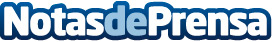 Corea reivindica un turismo más dinámico en FITURLa Organización de Turismo de Corea vuelve a FITUR para presentar el destino en un mercado que se interesa cada vez más por su cultura tradicional y moderna. Operadores coreanos, como oficinas de turismo locales, y las 2 aerolíneas nacionales, Korean Air y Asiana Airlines, estarán en el stand 6D09 junto con la Organización de Turismo de Corea preparados para atender a profesionales de la industria y visitantesDatos de contacto:Interface TourismKorea Tourism Organization+34 915401805Nota de prensa publicada en: https://www.notasdeprensa.es/corea-reivindica-un-turismo-mas-dinamico-en Categorias: Internacional Viaje Turismo http://www.notasdeprensa.es